Un protocole de coopération entre l'Université de Banha et l’appareil des Projets du service national pour établir un hôpital spécialisé. L’Université de Benha a assisté à la signature d'un protocole de coopération entre l'université de Benha représentée par le professeur Elsayed Elkaddi - Président de l'Université de Benha et le général Taha Sayed Badawi représentant l’appareil des Projets du service national pour établir un hôpital spécialisé, en présence d’un certain nombre des grands fonctionnaires l’appareil des Projets du service national des Forces armées, et en présence du professeur Mahmoud Abdel Sabour - Doyen de la faculté de médecine de l’Université de Banha, et en présence du professeur Mohamed Saïd - Directeur général des hôpitaux universitaires de l'Université de Benha, et un grand nombre aussi des responsables.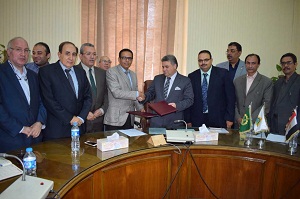 Le professeur Elsayed Elkaddi Président de l’Université de Benha a montré que nous tous d'espoir et de l'amour pour l'Egypte afin que nous nous efforcions de fournir un service pour tous les citoyens de Qalyubia et les provinces voisines et tous les fils de l'Egypte, et c'est à travers la mise en place d'un hôpital pour le citoyen égyptien et qui est équipé du plus haut niveau et qui offre un excellent service médical.Il est à noter que Lors d'une grande cérémonie à l'Université de Banha : c’est la pose de la première pierre de base pour le premier hôpital spécialisé de Qalyubia et l'ouverture d'un grand nombre de nouveaux projets.Cela vient dans le cadre de l’intérêt du leadership politique à mettre des plans pour le développement et l'industrie de l'avenir de la nation, l’Université célèbre une grande cérémonie, en présence du Prof. Dr Khalid Abd El Ghaffar - Ministre de l'Enseignement supérieur et de la recherche scientifique, et en présence du général Mahmoud Ashmawy gouverneur du Qalyubia, et en présence du Prof. Dr. Elsayed Elkaddi Président de l'Université de Benha.Le dimanche 9 Juillet  est témoin de nombreux événements commençants par l’ouverture des fermes des poissons qui ont eu lieu à la Faculté de l'Agriculture de Moshtohor par Prof. Dr Khalid Abd El Ghaffar - Ministre de l'Enseignement supérieur et de la recherche scientifique, ainsi que l'ouverture du bâtiment de génie agricole, puis les événements se déplacent après cela à la ville de Banha pour poser la première pierre de fondation pour le nouveau hôpital spécialiste qui a été un rêve, dont la pose de la première pierre de base pour le premier hôpital spécialisé de Qalyubia est un de nouveaux projets qui représentent un des rêves des fils de Qalyubia et tous les employés de l'Université de Banha pour devenir une réalité avec la première brique à l'hôpital, qui a été conçu et mis en œuvre par les projets de services des forces armées nationales à un niveau supérieur et conformément aux normes internationales suivies dans l'établissement des hôpitaux universitaires.
Parmi les Événements importants aussi, la pose de la première pierre des bâtiments du laboratoire central, de la maison d'hôtes et de la bibliothèque centrale, aussi le nouveau bâtiment de la Faculté de l'éducation physique et l’ensemble des bâtiments des facultés médicales, en plus de l'ouverture du nouveau bâtiment administratif de l'hôpital, et des travaux de rénovation à la Faculté des sciences, etc.
